                                                    L7 Youth Team Application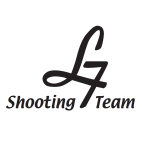 L7youthteam.com The L7 Youth Team takes the application process for our team very seriously. All of our members must prove that they are dedicated shooters and students. We require all of our members be under the age of 18, and maintain a Grade Point Average of 3.0 or better while on our team. Name: ______________________________	Age: ___________	 Date: _______________Phone Number: _______________________	Email: ____________________Type of Firearm: ______________________	GPA: _____________________	Are you a member of any shooting organizations?  If so, please list them below.	      	 YES / NO_____________________________________________________________________________________How long have you been shooting? ________________________________________________________How often do you practice shooting? ______________________________________________________Have you taken part in any competitive shooting competitions in the last year?		 YES / NOIf so, which ones? __________________________________________________________________________________________________________________________________________________________________________What are your scores from the last 2 shooting competitions you participated in? __________________________________________________________________________________________________________________________________________________________________________What other extracurricular activities are you involved in?__________________________________________________________________________________________________________________________________________________________________________Why do you want to be a part of the L7 Youth Team?____________________________________________________________________________________________________________________________________________________________________________________________________________________________________________________________________________________________________________________________________________________Please attach any pictures or other information that will help us get to know you.																	